От налога на прибыль освобождены любые субсидируемые государством гранты на инновационное развитиеДо внесения изменений не подлежали налогообложению гранты, предоставляемые, в частности, институтами инновационного развития и другими организациями, осуществляющими поддержку государственных программ и проектов за счет субсидий, предоставленных Минцифры. После внесения изменений такие гранты могут финансироваться за счет субсидий, предоставленных любыми уполномоченными Правительством РФ федеральными органами исполнительной власти. 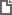 Федеральный закон от 29.05.2024 N 123-ФЗ
"О внесении изменения в статью 251 части второй Налогового кодекса Российской Федерации" 